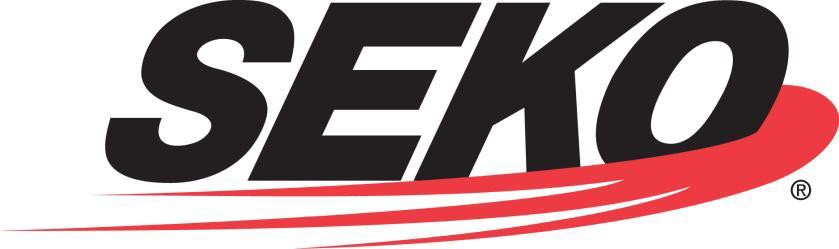 Política de Qualidade e Valores FundamentaisPolítica de QualidadeA SEKO Worldwide LLC é uma empresa certificada pela ISO 9001:2015 para prestação de serviços de transporte, logística, NVOCC e armazém.Nossa missão é oferecer um atendimento ao cliente de alto nível e as melhores soluções de tecnologia para os nossos clientes de transporte e logística de todo o mundo. Isso é alcançado com o nosso compromisso de superar as expectativas e requisitos de nossos clientes e atender aos requisitos do nosso Sistema de Gestão de Negócios.A SEKO reconhece a qualidade como um processo contínuo. Por meio do nosso compromisso com a melhoria contínua, continuaremos a ser líderes nos setores que servimos.Nosso compromisso de qualidade é baseado nos Valores Fundamentais da SEKO.Valores FundamentaisRespeito — por nós mesmos, pelos outros e pela nossa comunidade;Foco no Cliente — estamos no negócio para servir os nossos clientes (internos e externos) e atender às suas necessidades;Integridade — sem compromisso — responsabilizar-se pelas próprias ações;Trabalho em equipe — precisamos realmente trabalhar juntos; eDiversão — dedicação no trabalho; diversão com estilo.#GShD(Observação: BP-TM-050-02 aparece no Manual de Operações Domésticas.)BP-TM-050-02 (Rev. 6)Página 1 de 125 de outubro de 2022